STATE OF MAINE REQUEST FOR PROPOSALS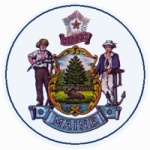 RFP AMENDMENT # 2RFP NUMBER AND TITLE:202312249
21st Century Community Learning Centers ProgramRFP ISSUED BY:Department of EducationAMENDMENT DATE:02/23/24PROPOSAL DUE DATE:04/10/24PROPOSALS DUE TO:Proposals@maine.govDESCRIPTION OF CHANGES IN RFP (if any):The Initial and Revised Intent to Apply Form Submission deadlines on the cover page (page 1) of the RFP document have been amended. 
The dates for the Intent to Apply Form submission and response timeline in Part III, Section D (pages 17-18) of the of the RFP document have been amended. 

The text in red below indicates the amended language to the RFP.DESCRIPTION OF CHANGES IN RFP (if any):The Initial and Revised Intent to Apply Form Submission deadlines on the cover page (page 1) of the RFP document have been amended. 
The dates for the Intent to Apply Form submission and response timeline in Part III, Section D (pages 17-18) of the of the RFP document have been amended. 

The text in red below indicates the amended language to the RFP.REVISED LANGUAGE IN RFP (if any):Cover Page (page 1):Part III, Section D (pages 17-18)Intent to Apply Form
Bidders are required to complete and submit the Intent to Apply Form located in Appendix F of the RFP.  Submission of this form is required to determine Bidder eligibility for this grant opportunity prior to the development of a competitive grant proposal.  This process also ensures that mistakes, which may otherwise deem a Bidder ineligible, have an opportunity to be corrected prior to submission of a full proposal.  The Department shall implement a two-phase process for Intent to Apply Form submissions under this RFP, which shall include:Initial Intent to Apply Form (Phase One): The Department will accept Intent to Apply Forms from interested Bidders through the deadline noted on the RFP cover page.  All interested Bidders must submit a completed Intent to Apply Form using the template provided in Appendix F of the RFP document.  These completed forms must be submitted, via email, to the RFP Coordinator noted on the cover page of the RFP.  Bidders must insert the following into the subject line of their e-mail Intent to Apply Form submission: 

“RFP# 202312249 Intent to Apply Submission – [Bidder’s Name]”All Bidders who submit an Intent to Apply Form under the RFP by the deadline noted on the cover page of the RFP will receive a response letter from the RFP Coordinator by March 1, 2024.  Response letters will either (a) confirm Bidder eligibility and grant access to the 21st CCLC grant application or (b) deny Bidder eligibility and provide rationale for said denial.  Bidders who receive a letter denying eligibility will have an opportunity to revise and resubmit their Intent to Apply Form in phase two below. Revised Intent to Apply Form (Phase Two):  Any Bidder whose Intent to Apply Form submission was denied will not be granted access to the 21st CCLC grant application.  Bidders who submitted an initial Intent to Apply Form that was rejected will, however, be given the opportunity to revise and resubmit their Intent to Apply Form for a second review.  All Bidders submitting revised Intent to Apply Forms must do so using the template provided in Appendix F of the RFP.  All revised submissions must be sent via email to the RFP Coordinator by the deadline noted on the cover page of the RFP.  Bidders must insert the following into the subject line of their e-mail Intent to Apply Form submission: 

“RFP# 202312249 REVISED Intent to Apply Submission – [Bidder’s Name]”All Bidders who submitted and initial Intent to Apply Form under phase one and submit a revised Intent to Apply Form under phase two by the deadline noted on the cover page of the RFP will receive a response letter from the RFP Coordinator by March 8, 2024.  Response letters will either (a) confirm Bidder eligibility and grant access to the 21st CCLC grant application or (b) deny Bidder eligibility and provide rationale for said denial.  Bidders who receive a letter denying eligibility will not have an opportunity to revise or resubmit their Intent to Apply Form and will not be granted access to the 21st CCLC grant application.

Bidders who did not submit an initial Intent to Apply Form by the February 28, 2024, deadline may not submit a new Intent to Apply Form during phase two.REVISED LANGUAGE IN RFP (if any):Cover Page (page 1):Part III, Section D (pages 17-18)Intent to Apply Form
Bidders are required to complete and submit the Intent to Apply Form located in Appendix F of the RFP.  Submission of this form is required to determine Bidder eligibility for this grant opportunity prior to the development of a competitive grant proposal.  This process also ensures that mistakes, which may otherwise deem a Bidder ineligible, have an opportunity to be corrected prior to submission of a full proposal.  The Department shall implement a two-phase process for Intent to Apply Form submissions under this RFP, which shall include:Initial Intent to Apply Form (Phase One): The Department will accept Intent to Apply Forms from interested Bidders through the deadline noted on the RFP cover page.  All interested Bidders must submit a completed Intent to Apply Form using the template provided in Appendix F of the RFP document.  These completed forms must be submitted, via email, to the RFP Coordinator noted on the cover page of the RFP.  Bidders must insert the following into the subject line of their e-mail Intent to Apply Form submission: 

“RFP# 202312249 Intent to Apply Submission – [Bidder’s Name]”All Bidders who submit an Intent to Apply Form under the RFP by the deadline noted on the cover page of the RFP will receive a response letter from the RFP Coordinator by March 1, 2024.  Response letters will either (a) confirm Bidder eligibility and grant access to the 21st CCLC grant application or (b) deny Bidder eligibility and provide rationale for said denial.  Bidders who receive a letter denying eligibility will have an opportunity to revise and resubmit their Intent to Apply Form in phase two below. Revised Intent to Apply Form (Phase Two):  Any Bidder whose Intent to Apply Form submission was denied will not be granted access to the 21st CCLC grant application.  Bidders who submitted an initial Intent to Apply Form that was rejected will, however, be given the opportunity to revise and resubmit their Intent to Apply Form for a second review.  All Bidders submitting revised Intent to Apply Forms must do so using the template provided in Appendix F of the RFP.  All revised submissions must be sent via email to the RFP Coordinator by the deadline noted on the cover page of the RFP.  Bidders must insert the following into the subject line of their e-mail Intent to Apply Form submission: 

“RFP# 202312249 REVISED Intent to Apply Submission – [Bidder’s Name]”All Bidders who submitted and initial Intent to Apply Form under phase one and submit a revised Intent to Apply Form under phase two by the deadline noted on the cover page of the RFP will receive a response letter from the RFP Coordinator by March 8, 2024.  Response letters will either (a) confirm Bidder eligibility and grant access to the 21st CCLC grant application or (b) deny Bidder eligibility and provide rationale for said denial.  Bidders who receive a letter denying eligibility will not have an opportunity to revise or resubmit their Intent to Apply Form and will not be granted access to the 21st CCLC grant application.

Bidders who did not submit an initial Intent to Apply Form by the February 28, 2024, deadline may not submit a new Intent to Apply Form during phase two.All other provisions and clauses of the RFP remain unchanged.All other provisions and clauses of the RFP remain unchanged.